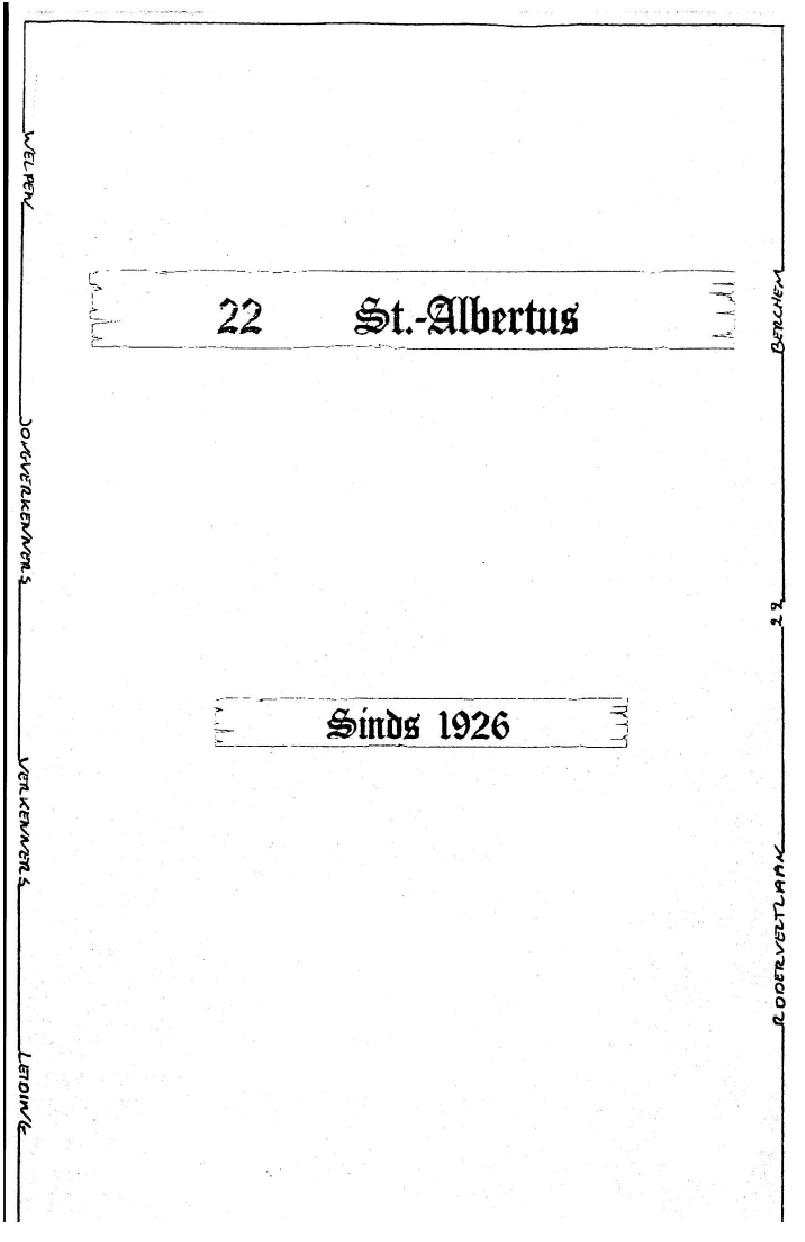 JonggiversJammer genoeg kunnen onze geplande activiteiten tot nader zien niet door gaan, daarom hebben we een corona editie van het boekje gemaakt. De activiteiten in het vorige boekje worden dus nu vervangen door de activiteiten in dit boekje. Indien de maatregelen voor scoutsen versoepelen en we terug fysieke activiteiten kunnen organiseren, doen we dit zeker. Indien dit het geval is, laten we op tijd iets weten. Alle activiteiten in de corona editie gaan online door of individueel met een online toets. Indien er vragen zijn, stel ze gerust.  Via deze link komt de info online m.b.t de vergadering en gaan de vergaderingen ook op door:https://discord.gg/yZKZUMuMyS(Jullie kunnen natuurlijk al vroeger een kijkje nemen op deze link, dat bespaart jullie zaterdag tijd)Een stevige linker
De jonggiverleidingZaterdag 7 november: Challenges DayWe zullen in de ochtend challenges online zetten via de link in de inleiding. Ga naar de chat met als titel de datum van vandaag. Je zal eerst de uitnodiging moeten accepteren. We willen dat jullie deze challenges doen en jullie daarbij filmen. Stuur deze dan door op dezelfde chat als de datum van vandaag via discord (de link in de inleiding). Aan het eind van de dag (om 19u30) komen we online samen om de filmpjes te raten.Uren: 9u - 19u30Locatie: Home sweet homeZaterdag 14 november: Geen vergaderingZoals in het vorige boekje staat, is het ook in dit boekje geen vergadering vandaag. We zien jullie volgende week!Zaterdag 21 november: Wist-je-datjes  quizGa naar de chat met als titel de datum van vandaag, daar zal de quiz plaatsvinden en zullen jullie meer info krijgen.Uren: 14u30-17uLocatie: OnlineZaterdag 28 november: Winter olympicsWe zullen in de ochtend winter olympische challenges online zetten via de link in de inleiding. Ga naar de chat met als titel de datum van vandaag. We willen dat jullie deze challenges doen en jullie daarbij filmen. Stuur deze dan door op dezelfde chat als de datum van vandaag via discord (de link in de inleiding). Aan het eind van de dag (om 19u30) komen we online samen om de filmpjes te raten.Uren: 9u - 19u30Locatie: At homezaterdag  5 december: SpelletjesavondGa naar de chat met als titel de datum van vandaag, daar zullen de spelletjes plaatsvinden en zullen jullie meer info krijgen.Uren: 19u30-22uLocatie: Onlinezaterdag 12 december: Kahoot quizGa naar de chat met als titel de datum van vandaag, daar zal de quiz plaatsvinden en zullen jullie meer info krijgen.Uren: 19u30- 22uLocatie: OnlineZaterdag 19 december: KerstfilmGa naar de chat met als titel de datum van vandaag, daar zal de film  plaatsvinden en zullen jullie meer info krijgen.Uren: 19u-22uLocatie:  Cinema à la maison Meenemen: Chips en drinksBereidwillige Chimpansee (takleider)Thor Claessens Dorpstraat 67a, Berendrechtthorclaessens98@gmail.com0493/75 42 48Hooghartige ZwaanMargreet BorginonVeldekens 6, Berchem margreetborginon@gmail.com 0497/117239Onbezonnen DiksnavelmeesLaura De KezelKanunnik Peeterestaat 122, Berchemlauradekezel@gmail.com0487/522083Wispelturige  GnoeRami  MhaouchiPlatananlaan 56, WilrijkRamifaes@hotmail.com0475/552415